Briefly indicate the skills acquired during previous work experiences, and what you are looking for.Job occupied / yearsTasks and responsibilities of your job:Job occupied / yearsTasks and responsibilities of your jobJob occupied / yearsTasks and responsibilities of your job:Indicate any awards or credits you haveIndicate your language skills, your level and certificates (if you have)  University or school / years  Diploma in…  University or school / years  Diploma in…   University or school / years   Diploma in…HTML5CSSPhotoshop Illustrator  WordpressIndicate your interests or if you participate in sports activities.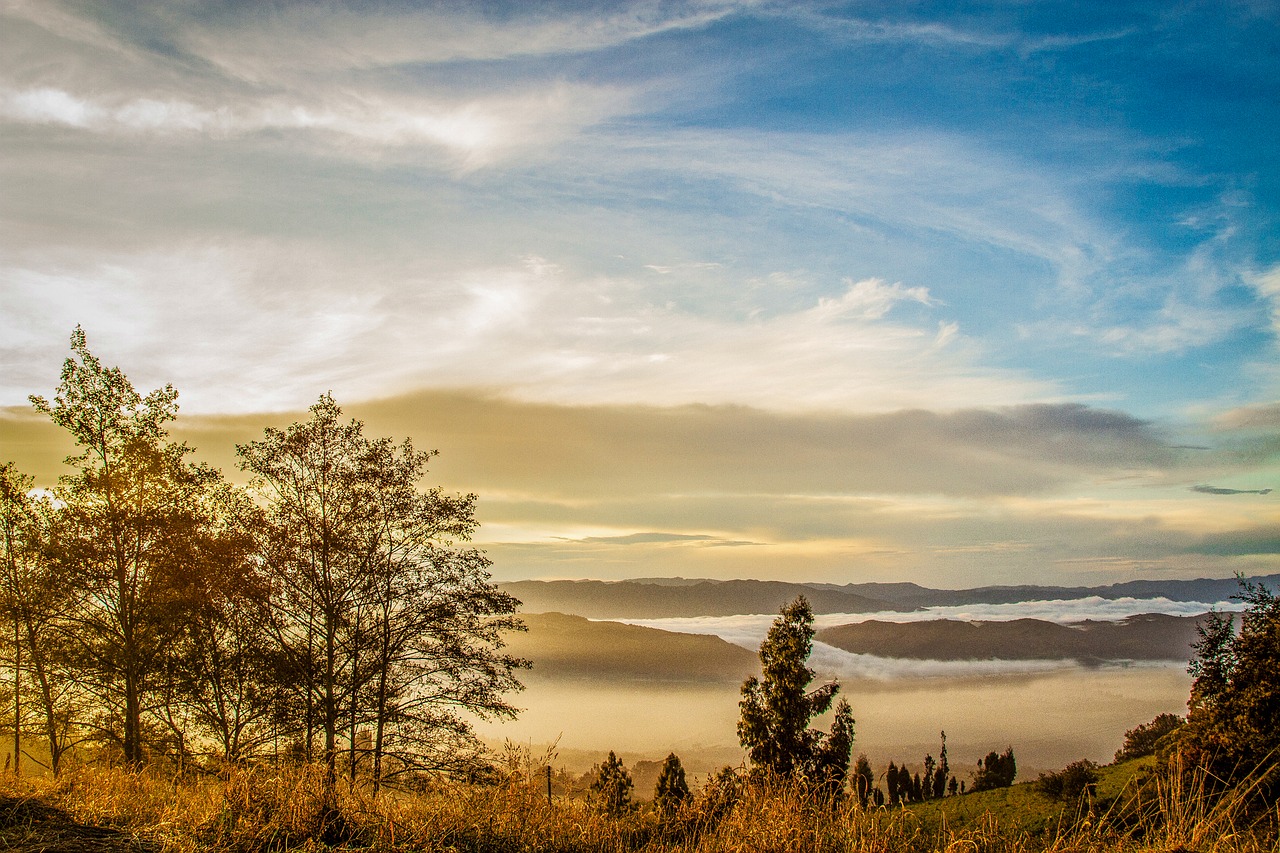 